Publicado en Madrid el 29/07/2024 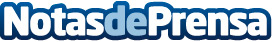 Camino de Europa y CENER crean el ‘Carbon Neutral Passport’ para ayudar a los peregrinos y establecimientos a medir y reducir su huella de carbonoLa herramienta, desarrollada por CENER (Centro Nacional de Energías Renovables), socio de Camino de Europa, permite a cada caminante conocer y gestionar la huella de carbono que ha generado a lo largo de su viaje. Al mismo tiempo, los establecimientos adheridos podrán conocer su huella de carbono y obtener recomendaciones personalizadas para reducirlaDatos de contacto:Camino de EuropaCamino de Europa674856294Nota de prensa publicada en: https://www.notasdeprensa.es/camino-de-europa-y-cener-crean-el-carbon Categorias: Nacional Madrid País Vasco Galicia Aragón Asturias Ecología Turismo Sostenibilidad Movilidad y Transporte http://www.notasdeprensa.es